Genetika	1Smeri genetike	1Zgodovina genetike	2Jedro	2Nukleotid	2DNK	2RNK	3Kako nastane m-RNK?	3Pojmi	4Dušikove organske baze	4Genski kod	4Degeneriranost genskega koda	4Kromosomi	4Klasična ali Mendelska genetika	5Monohibridno dominantno-recesivno križanje	5Monohibridno intermediarno križanje	5Dihibridno dominantno-recesivno križanje	8Zrno graha	9Rekombinacijski kvadrant	9Spolno vezano dedovanje	9Poligensko dedovanje	9Genomske mutacije	10Kromosomske mutacije	10Tkiva	10Krovno tkivo	10Pomen	10Zgradba	10Vezivno tkivo	11Matriks	11Koža	11Pomen	11Kožne čutnice so živčni končiči:	12Kožne bolezni	13Prebavila in prebavljanje pri človeku	13GenetikaGenetika je veda o prenašanju lastnosti od staršev na potomce (dedovanju) in o pravilih po katerih se te lastnosti prenašajo iz staršev na potomce.Smeri genetikeMolekularna genetika – govori o zgradbi nukleinskih kislin (DNK, RNK)Humana genetika – obaravnava dedovanje pri človeku, predvsem bolezniKlasična ali Mendelska genetika – govori o pravilih prenašanja jastnosti od staršev na potomce, ki jih je postavil Georg MendelPopulacijska genetika govori o dedovanju znotraj populacije. Populacija je skupina osebkov določene vrste, na določenm kraju, v določenem časuVedenjska genetika – govori o tem v kolikšni meri se dedujejo karakterne lastnosti.Zgodovina genetike1869 – so v jedru ribjih semenčec odkrili snovi, ki so jih niso poznali in ker so se nahajale v jedru so jih poimenovali nukleinske kisline1930 – so ugotovili, da poznamo dve vrsti nukleinskih kislin DNK in RNK1940 – so odkrili, da je monomera nukleinskih kislin nukleotid1953 – sta dobila Watson in Crick nobelovo nagrado, ker sta odkrila zgradbo DNK (dvojna vijačnica)Jedro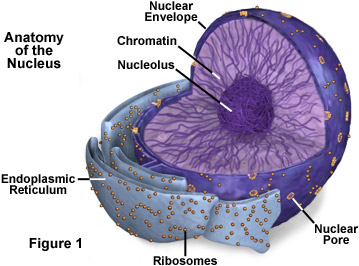 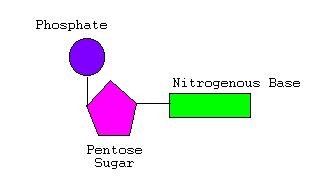 NukleotidDNK nukleotid – pentaza: deoksiribiza C5H10O4RNK nukleotid – pentaza: riboza C5H10O5DNK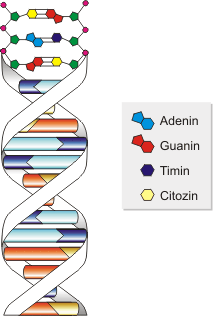 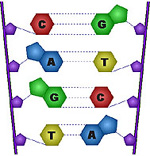 Dvojna vijačnicaSladkor – deoksiribozabaze:Adenin=Timin; Citozin=GvaninDaljša od RNKStalno prisotna v celiciV jedru poteka podvajanje DNKCelični cikel Interfaza (95% časa) – celica raste, v njej s sintetizirajo novi celični organeli, dedni materijal se nakoncu interfaze podvojiMitoza (5% časa)DNK+histoni = kromosom – kadar je mošno spiraliziran je najbolj primeren za opazovanje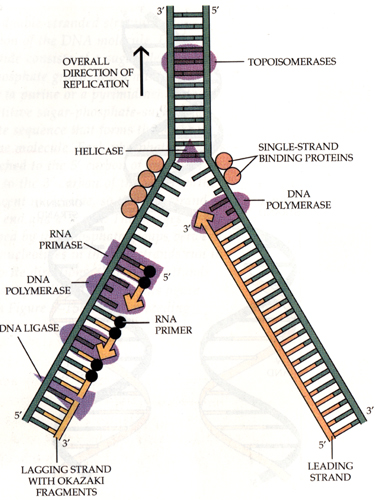 Polstarinsko ali semikonzervaivno podvajanje3 milijarde nukleotidov je v eni celici človekana enem zavoju je 10 nukleotidovfosfatne skupine dajejo kisel značaj3 zaporedni nukleotidi = kodogenkodogen da navodilo za sintezo aminokislineveč zaporednih kodogenov = gengen da navodilo (lastnosti) za sintezo beljakovinegen je nosilec dednih lastnostiRNKenojna vijačnica, enojni heliksmonomera RNK je nukleotidsladkor = ribozabaza: namesto timina je uracilkrajša od DNKsintetizira se po potrebi – ni stalno prisotna, le ko se pojavi potreba po beljakovininahaja se v citoplazmi, na ribosomih (r-RNK), v jedru jedrapoznamo več tipov RNK molekule:m-RNK: sporočilna – prenaša sporočilo od DNK v jedru do ribosomov katera beljakovina naj se sintetizirat-RNK: prenašalna – prenaša aminokisline iz citoplazme do ribosomovr-RNK: ribosomalna – pripne m-RNK in t-RNK na ribosomKako nastane m-RNK?molekula DNK se razpre za velikost enega gena.encim RNK-polimeraza prek citoplazme, preko por, prinese k razprti verigi ustrezne nukleotide (k kodirajoči verigi)smiselna ali kodirajoča veriga se prepiše v primarno m-RNKprimarna m-RNK gre do nukleotidovvse to je prepisovanje ali transkripcija – prepis RNK verige iz enega dela DNK molekule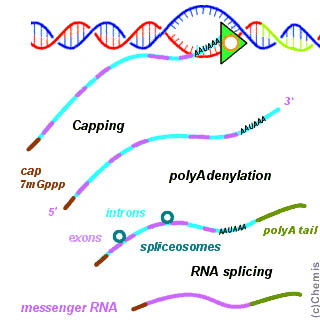 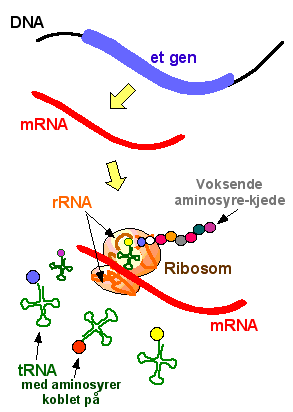 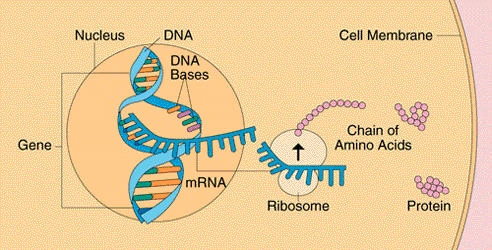 Na ribosomih poteka prevajanje ali translacija, ko se zapis v obliki nukleotidov prevede v zapis aminokislinPojmigen – zakodirano zaporedje nukleotidov, ki predstavljajo zapisana navodila za nastanek ene beljakovinegenom – vsi geni ene celice (ima 3 milijarde nukleotidov)genotip – vsi geni (vse lastnosti), ki jih podedujemo (ni nujno da se izrazijo)fenotip – vse izražene lastnosti osebkamutacija – sprememba dednega materiala (genov); mutacije so dednemodifikacija – sprememba fenotipa (videza) osebka, zaradi vpliva okolja; modifikacije niso dedneDušikove organske baze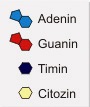 Pirimidinske baze: timin, citozin, uracilPurinske baze: gvanin, adeninGenski kodGenski kod ali govorica dednosti je univerzalen. To pomeni da je v obliki nukleotidov. Ti dajejo navodila. Nukleotidi so enota za sporazumevanje v vseh živih bitjih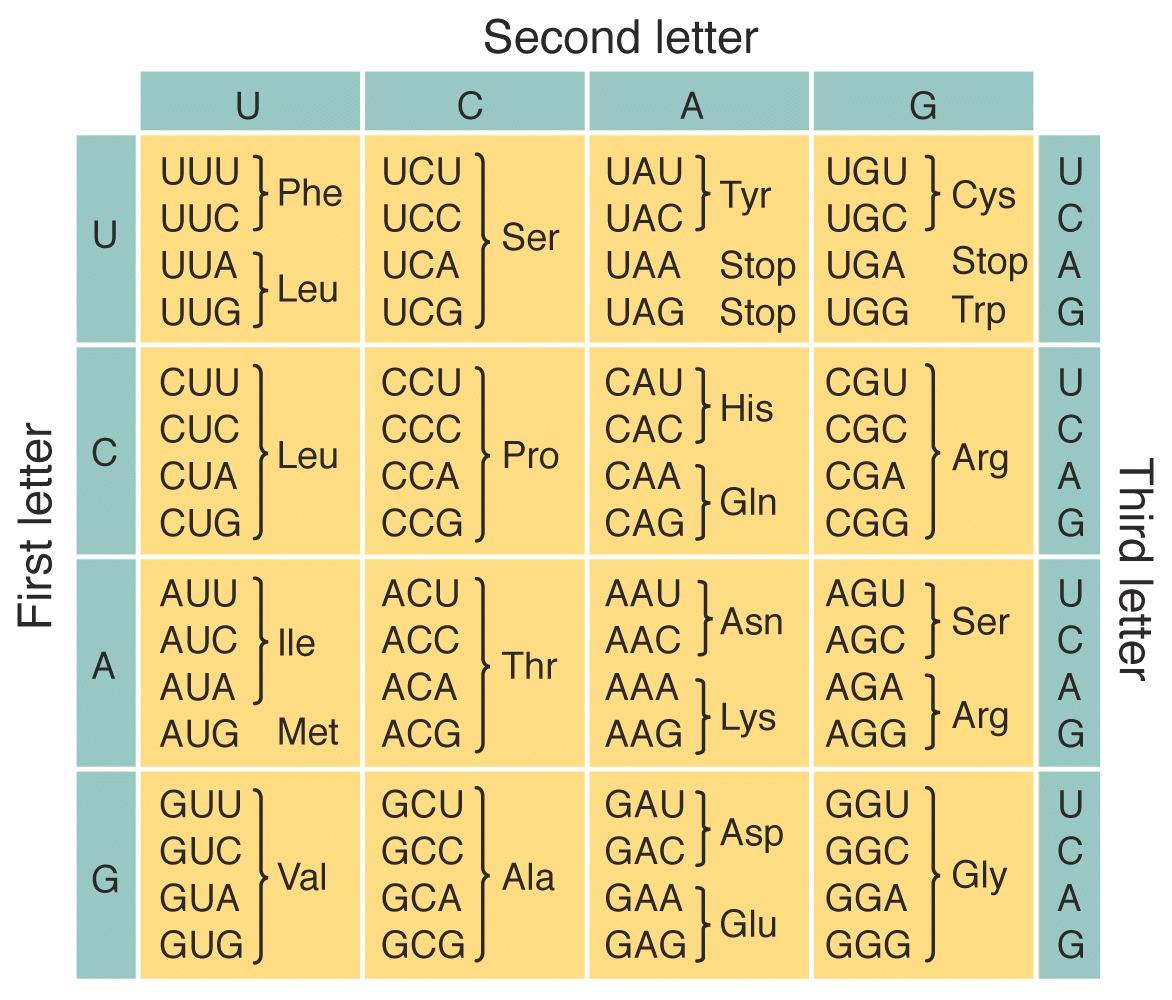 Degeneriranost genskega koda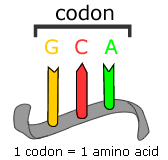 Poznamo 64 različnih kodogenov (3 zaporedni nukleotidi). Več različnih kodogenov nam da navodilo za isto aminokislino, saj je aminokislin le 20 (približno 6 različnih za isto Ak). Več različnih kodogenov  1 Ak = degeneriranost genskega koda Delna degeneracija genskega koda – zadnjo pirimidinsko bazo zamenja druga pirimidinska baza (navodilo za isto Ak)Popolna degeneracija genskega koda – zadnjo pirimidinsko bazo zamenja purinska (navodilo za isto Ak)KromosomiVsak človek ima 23 kromosomov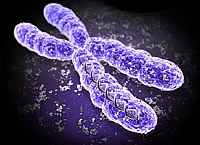 Homologna kromosoma sta tista, ki imata gen za isto lastnost na istem mestuGen lokus je položaj gena na kromosomuAlelni par je par genov za isto lastnostZ velikimi črkami zapisujemo dominantno lastnost (alel)Z malimi črkami zapisujemo recesivno ali prikrito lastnost (alel)AA dominanten homozigotaa recesiven homozigotAa heterozigotKlasična ali Mendelska genetika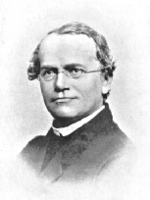 Georg Mendel je postavil temeljne zakonitosti dedovanja. Pri raziskavah je uporabljal grah in Veliki odolin ker rastlina hitro raste, hitro vidiš izraženo lastnost.Pozor: grah  samooploditev, samooprašitevPri prvi odstrani pestič pri drugipa prašnikeNaenkrat je primerjal le eno lastnost, ta pa je bila vedno dominantno recesivna.Monohibridno dominantno-recesivno križanjeGrah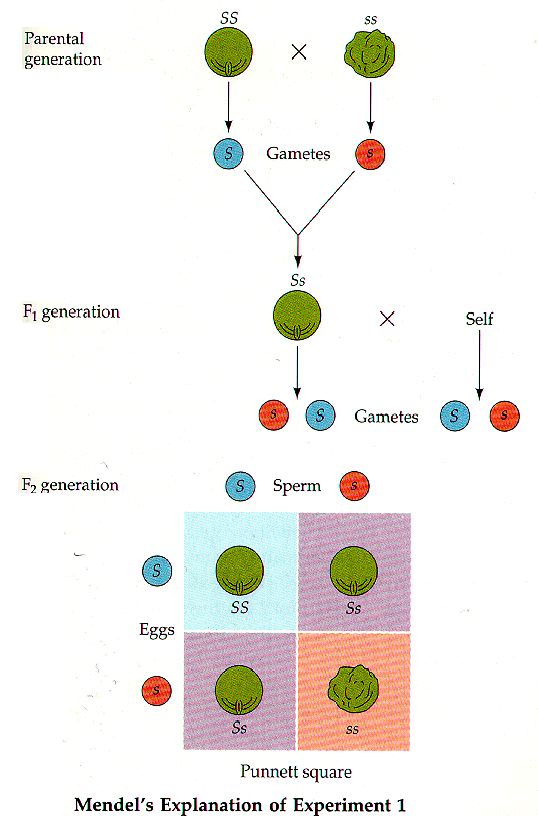 Dedno čist = oba alela sta enaka (AA ali aa)Križanec ali hibrid (Aa)Starševska ali parentalna generacija se označuje s PPotomci 1. generacije  pa z F1; F= filialna generacija potomcevMonohibridno intermediarno križanjeVeliki odolinSoizraznost ali kodominanka alelov – oba alela se izrazita enako močno, noben alel ne prevlada nad drugim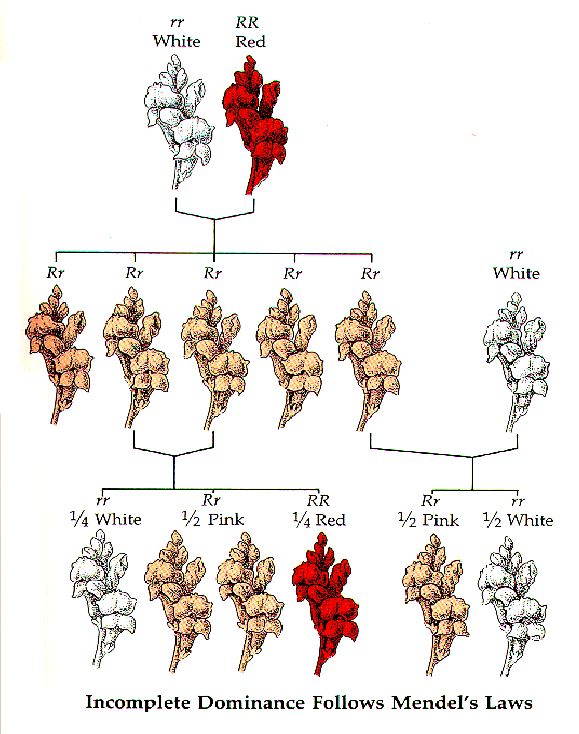 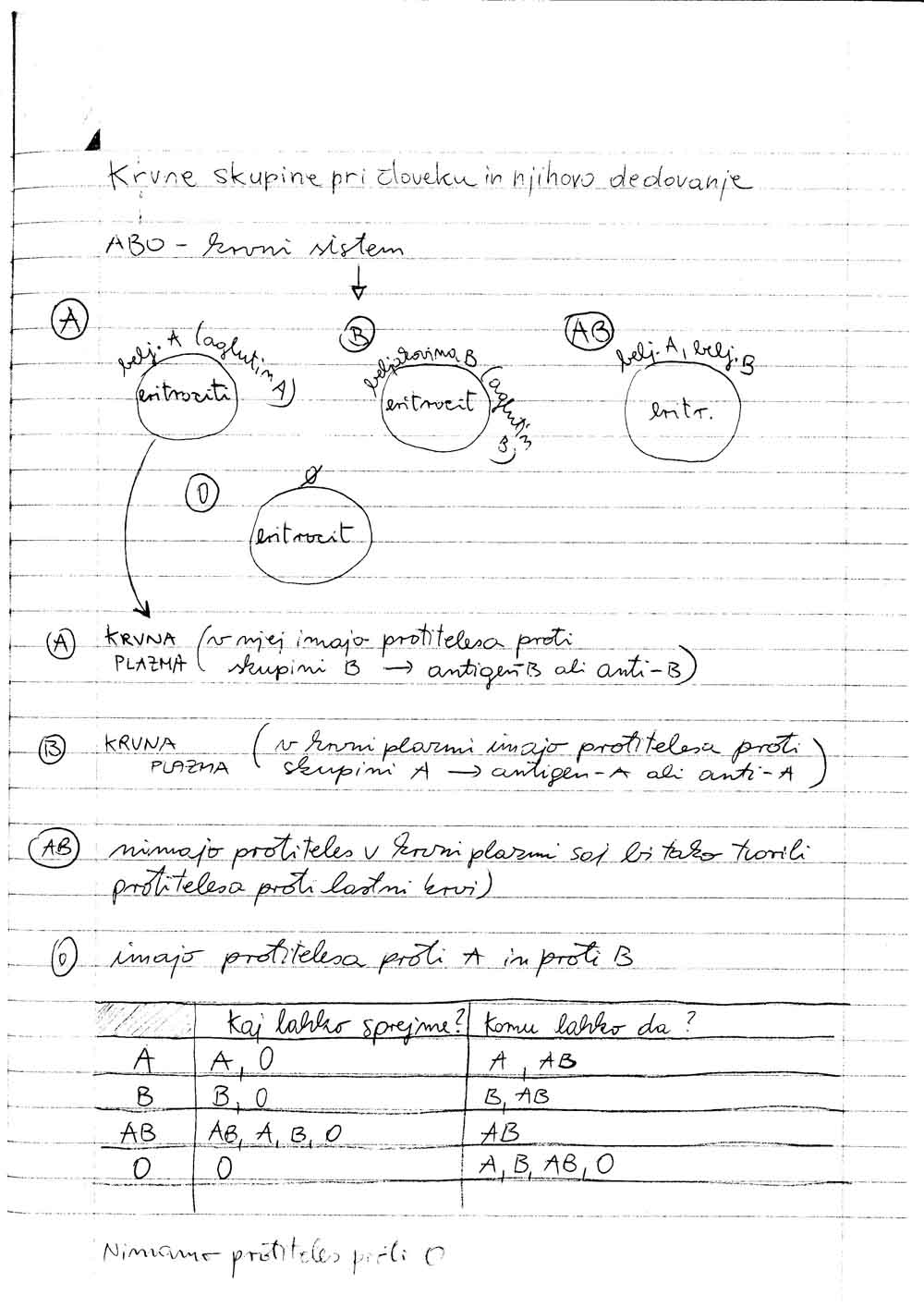 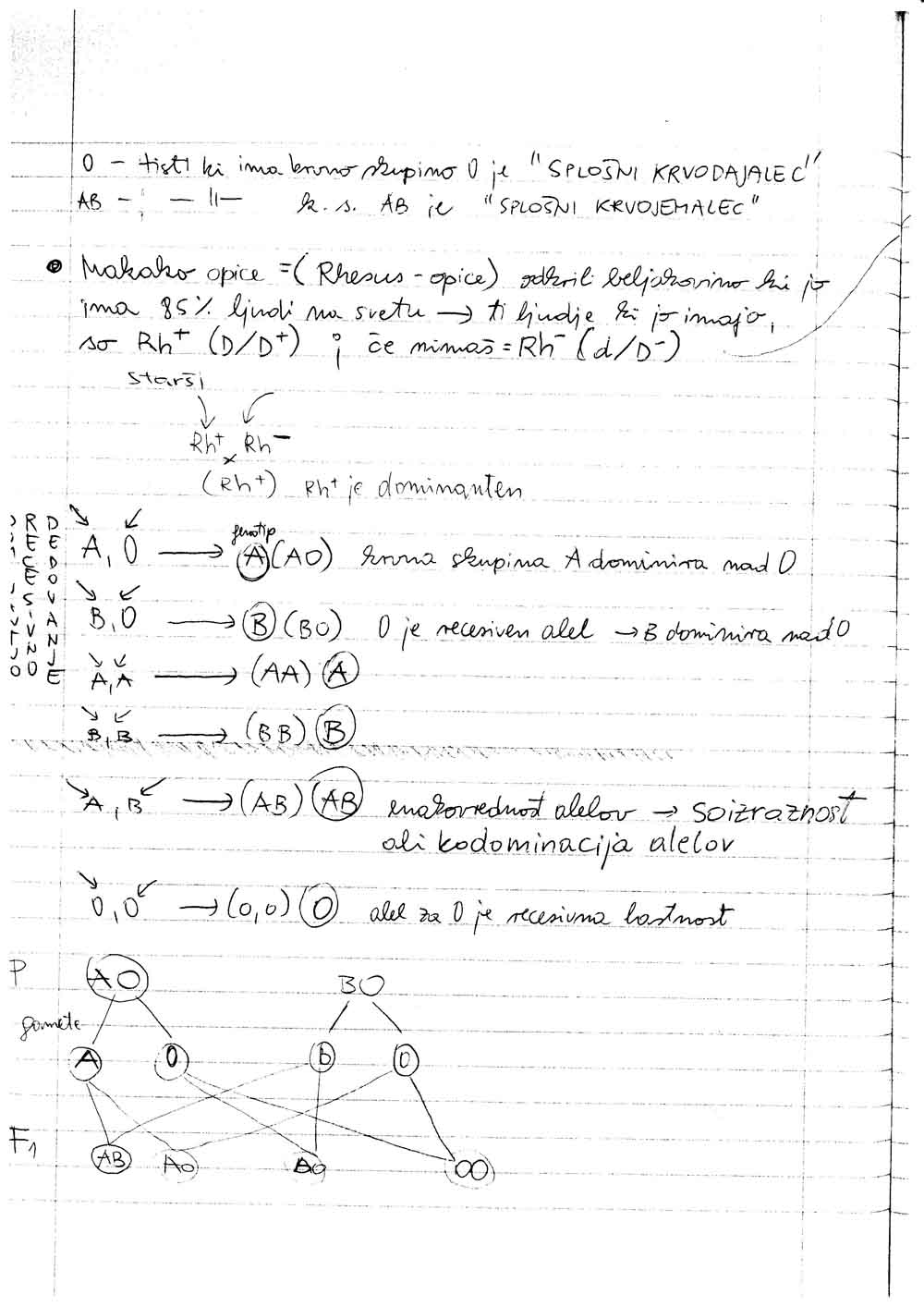 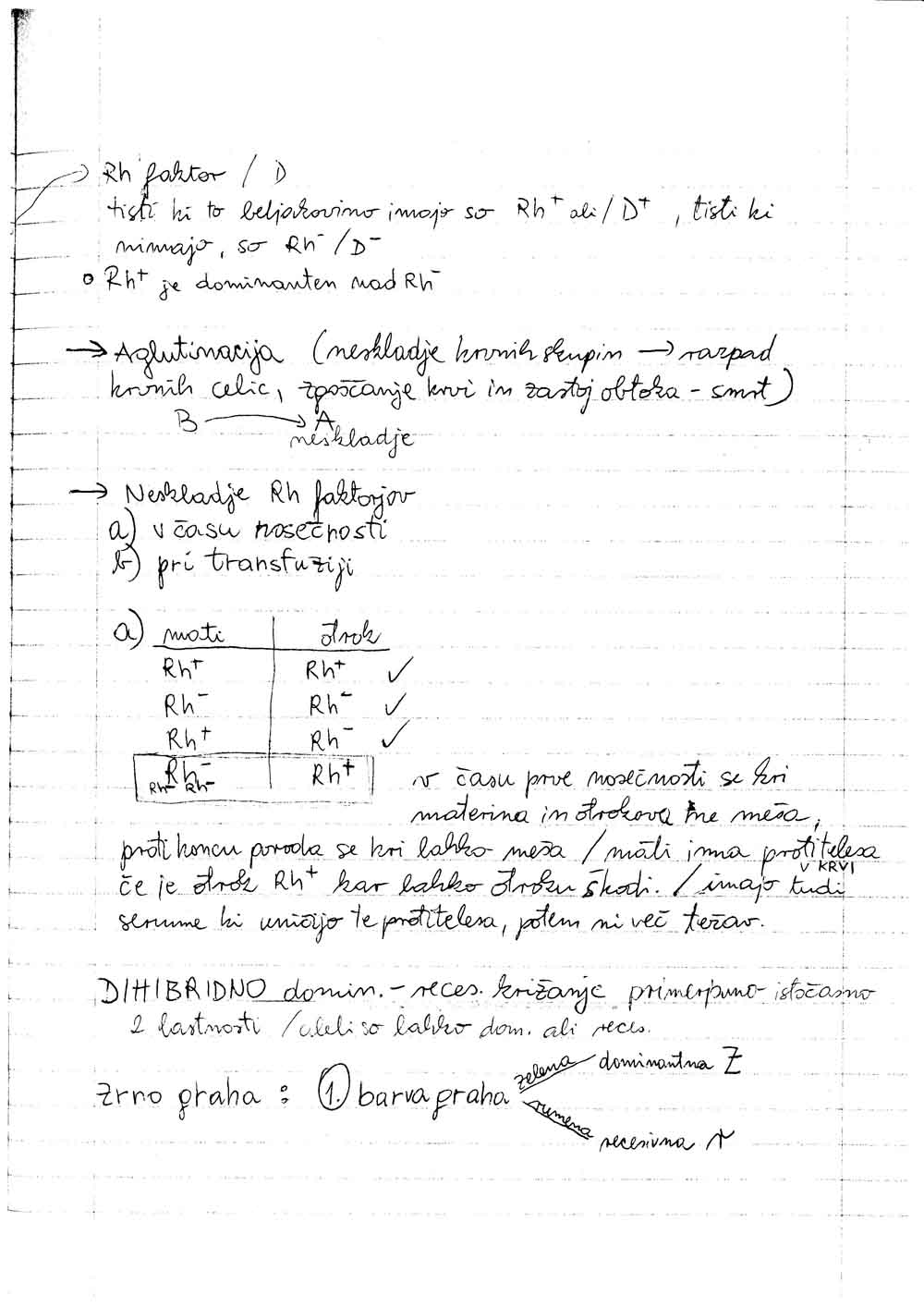 Dihibridno dominantno-recesivno križanjePri tem križanju primerjamo 2 lastnosti. Aleli so lahko dominntni ali recesivniZrno graha	Barva grahaZelena – dominantna ZRumena – recesivna rOblika lupineGladka – dominantna GNagubana – recesivna nKrižali bomo dedno čist zelen in gladek grah z dednočistim rumenim nagubanim grahom.Rekombinacijski kvadrantPotomci:Genotipi: ZZGG, ZZGn, ZZnn, ZrGG, ZrGn, Zrnn, rrGG, rrGn, rrnnFenotipi: 		9:3:3:1zelen gladek 9zelen naguban 3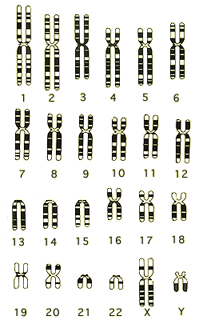 rumen gladek 3rumen naguban 1Spolno vezano dedovanje46 kromosomov – 23 parov22 avtosomnih parov, 1 spolni par kromosomov (ž: xx; m: xy) zadnji kromosom določa spolhemofilijaslepota za zeleno in rdečo barvoto sta recesivni bolezniPoligensko dedovanjeZa izoblikovanje ene lastnosti je potrebnih več genov. Naprimer za barvo kože so potrebni trije geniMejoza:mejoza 1profaza1metafaza1anafaza1telofaza1interfazamejoza 2profaza2metafaza2anafaza2telofaza2Genomske mutacije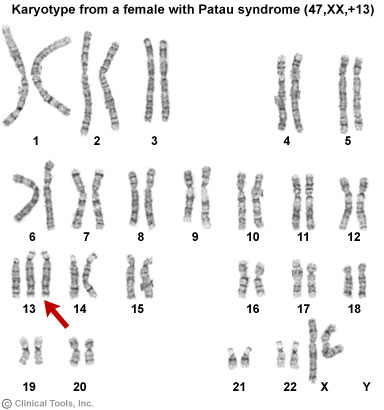 Poliploidija – večje število kromosomov povsod; naprimer triploidijaTrisomija – na enem mestu se pojavijo trije kromosomi; naprimer trisomija kromosoma 21 ali Downov sindrom oz. MongoloidnostVzrok: nosečnost v kasnejših letih ali okužba z virusom rdečk v prvih treh mesecih nosečnostiSindromi – več bolezenskih znakov – skupekKlinefelterjev sindromTurnerjev sindromSuper ženskaKromosomske mutacijeTkivaCelica je osnovna gradbena in dejavna enota vsakega organizma. Celice se razlikujejo ker opravljajo različne naloge. Vsaka celica je specializirana za opravljanje določene naloge.Celice se povezujejo v tkiva, tkiva v organe, organi v organske sisteme in organski sistemi v organizme.Krovno tkivoPomenZaščita zunanjega dela telesa: Pred vdorom bakterijZadržuje vlagoPred vdorom vodeZaščita notranjih organovZgradbaCelice so tesno skupajEnoplastni epitel(=povrhnjica) stene kapilar tam kjer je izmenjava snoviVečplastni epitelOmigetalčen epitel; naprimer v sapniku strupene snovi porivajo venŽleze z zunanjim izločanjem ali eksokrine žlezeŽleze znojniceŽleze lojniceVezivno tkivoCelice se slabo stikajo ali pa se sploh ne. Med celicami je prostor imenovan medceličnina ali matriks. Vezivna tkiva povezujejo dele v telesu in jim dajejo oporoMatriksKolagenska vlakna – dajejo čvrtost, trdnost tkivuElastenska vlakna – dajejo prožnost tkivuTo so beljakovine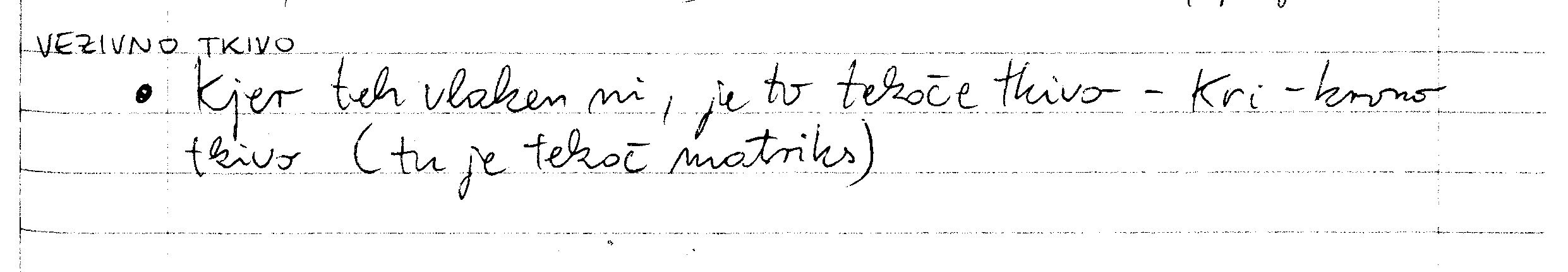 Čvrsto vezivno tkivo- veziKostno tkivoRahla tkiva – sluz, žolčno tkivoMaščobno tkivoČe celice uidejo genskemu nadzoru, ki kontrolira rast celic, nastanejo tumorjiNerakavi ali benigniRakavi ali maligniKožaKoža je organski sistem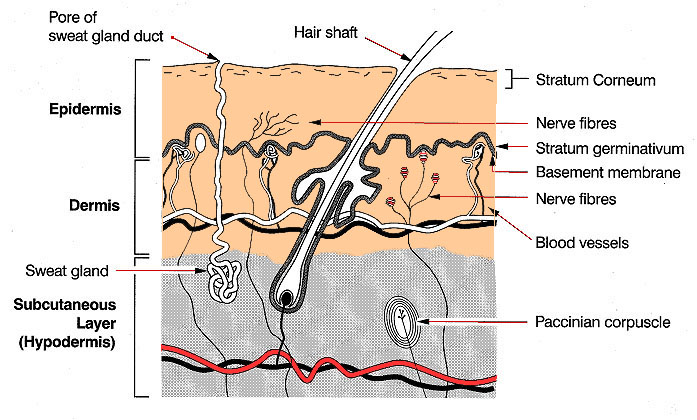 PomenZaščitaPred sevanjemPred izgubo ali vdorom vodePred vdorom strupenih snovi, bakterij virusovIz holesterola v koži nastaja vitamin D pod vplivom UV žarkov (za rast in razvoj kosti in zob). Vitamin D pomaga pri vsrkavanju kalcija iz hrane v črevesju in ga nalaga na kosti – pospešuje mineralizacijoFunkcija termoregulacije – uravnavanja telesne temperatureIzložalna nalogaKoža deluje kot čutilo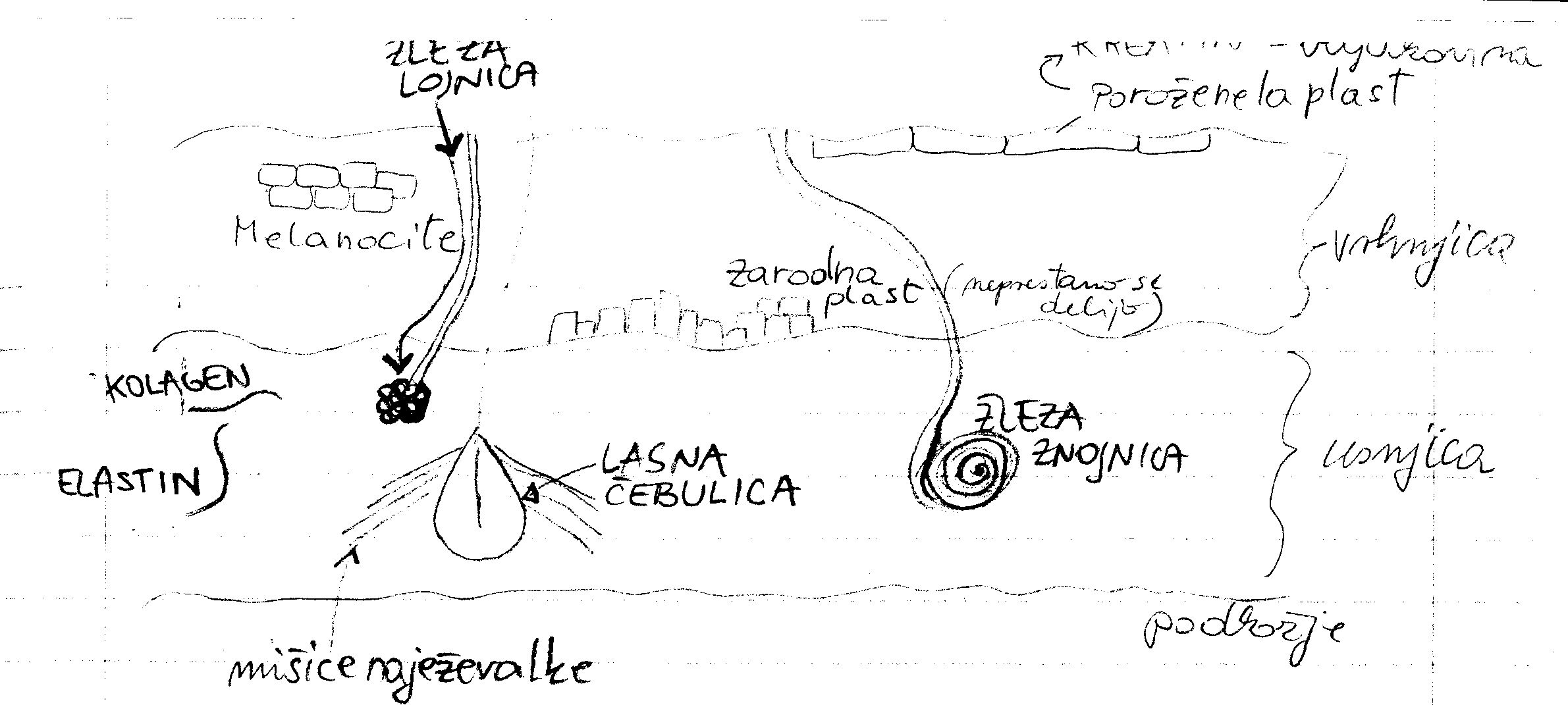 Keratin – neprepusten za vodoZarodne celice – se neprestano delijo, nadomeščajo poroženelo plastMelanocite – beljakovina melanin; temno barvilo daje koži ten; zaščita pred UV žarkiUV (A) – staranje, gubanje kožeUV (B) – rakave tvorbe  malagni melanom (najbolj nevarna)Iz žlez znojnic so se skozi evolucijo razvile mlečne žlezeŽleze znojnice – izločajo znoj , hladijo, izloča se voda – termoregulacijska funkcijaKožne čutnice so živčni končiči:Termoreceptorji (toplota)Mehanoreceptorji (tip, pritisk)Receptorji za bolečino Živčni končiči so obdani s tkivom, le receptorji za bolečino so goli živčni končiči.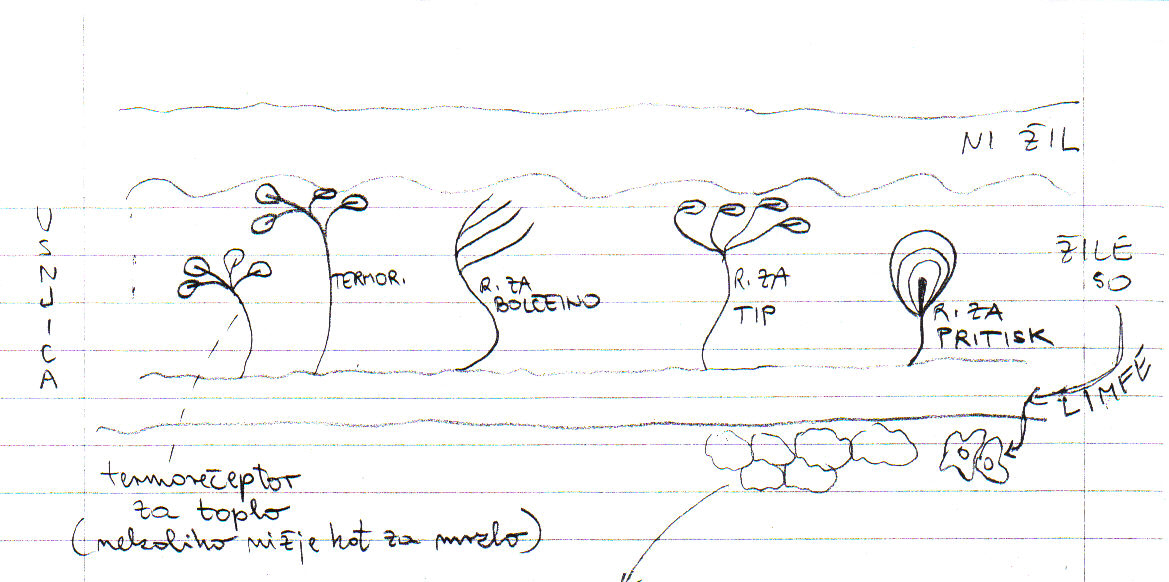 V podkožju je maščobno tkivo (je termoregulator, daje energijo , varuje pred poškodbami...)V podkožju so tudi levkociti (s fagocitozo uničijo mikro organizme, ki s poškodbami lahko vdrejo noter)Difuzija je prehajanje snovi od tam kjer jih je več, tja kjer jih je manj.Kožne bolezniKožni rakLuskovica (poroženela koža se nalaga)Atletsko stopalo (nastanejo glivice)Izpuščaji, ekscemiPrebavila in prebavljanje pri človekuPrebava je razgradnja hrane iz večjih molekul v manjše molekule. Prebava velikih organskih molekul se konča v tankem črevesu z razgradnjo do monomer.Deli prebavilUstna votlina: kemijska razgradnja: slina ima encime za razgradnjo ogljikovih hidratov , ki se imenujejo karbohidraze in encim Amilazo, ki razgraja škrobmehanska razgradnjazobje : mlečni 20, stalni 32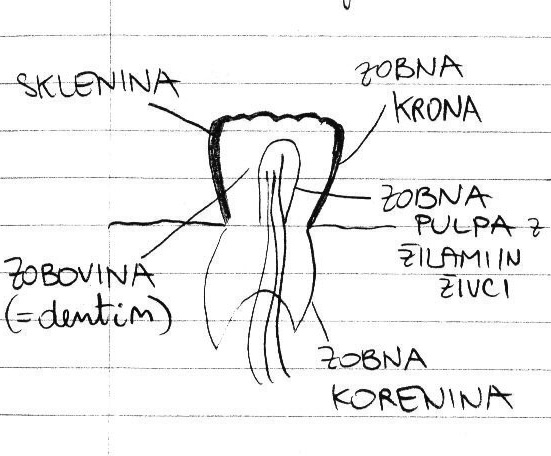 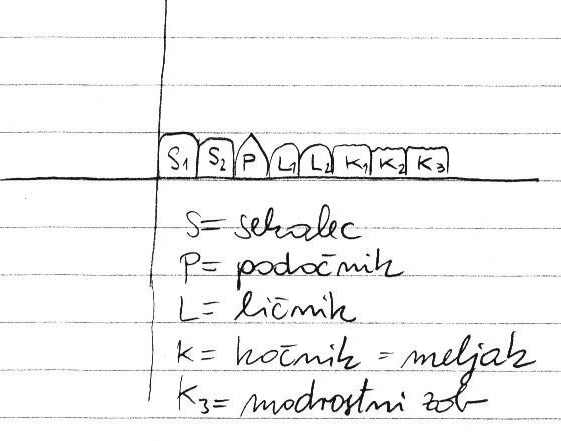 jezikŽrelo je stičišče dihalne in prebavne cevi (sapnika in požiralnika)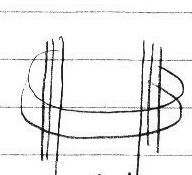 PožiralnikVzdolžne in krožne mišicePeristaltika je izmenično krčenje krožnih in vzdolžnih mišic, da potiskajo hrano navzdol 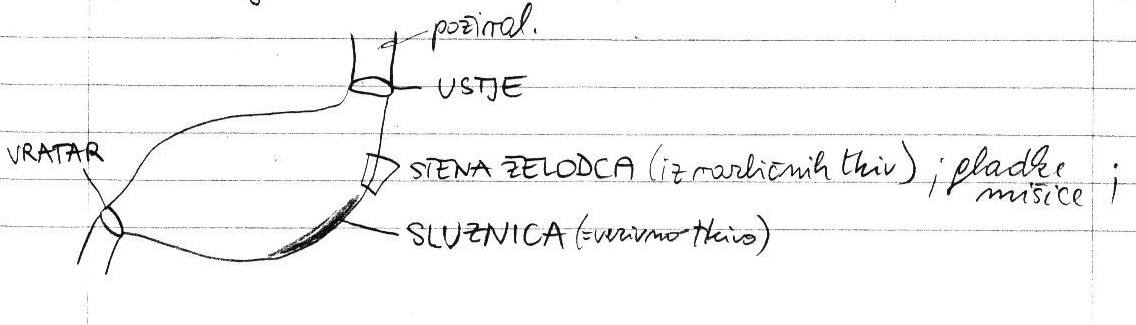 ZGZnrGrnZGZZGGZZGnZrGGZrGnZnZZGnZZnnZrGnZrnnrGZrGGZrGnrrGGrrGnrnZrGnZrnnrrGnrrnn